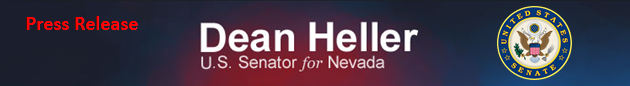 For Immediate Release:                                                                 Contact: Chandler SmithJune 19, 2014							 	 202-224-6244          Heller Files “No Funding for Blacklists” as Amendment to CJS Appropriations (Washington, D.C.) – U.S. Senator Dean Heller (R-NV) has filed “No Funding for Blacklists” as an amendment to the CJS Appropriations Bill (H.R. 4660). The Heller Amendment on No Funding for Blacklists prohibits any funding for the purpose of establishing a blacklist of American cities, likes Las Vegas and Reno, from hosting federal agency and executive branch conferences and conventions:“As a favorite destination to millions of visitors annually, Nevada’s cities rank second to none when it comes to providing the best hospitality and convention services. Our state must not be a political target due to government misconduct, especially at a time when our state is still struggling to recover economically.  Any blacklist established by the federal government must not be allowed,” said Heller.  A PDF of Heller’s amendment, #3291 to H.R. 4660, is attached.###